Recognize and Explain       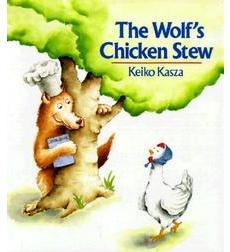 Cause and Effect RelationshipsName: ________________  Date: _______________